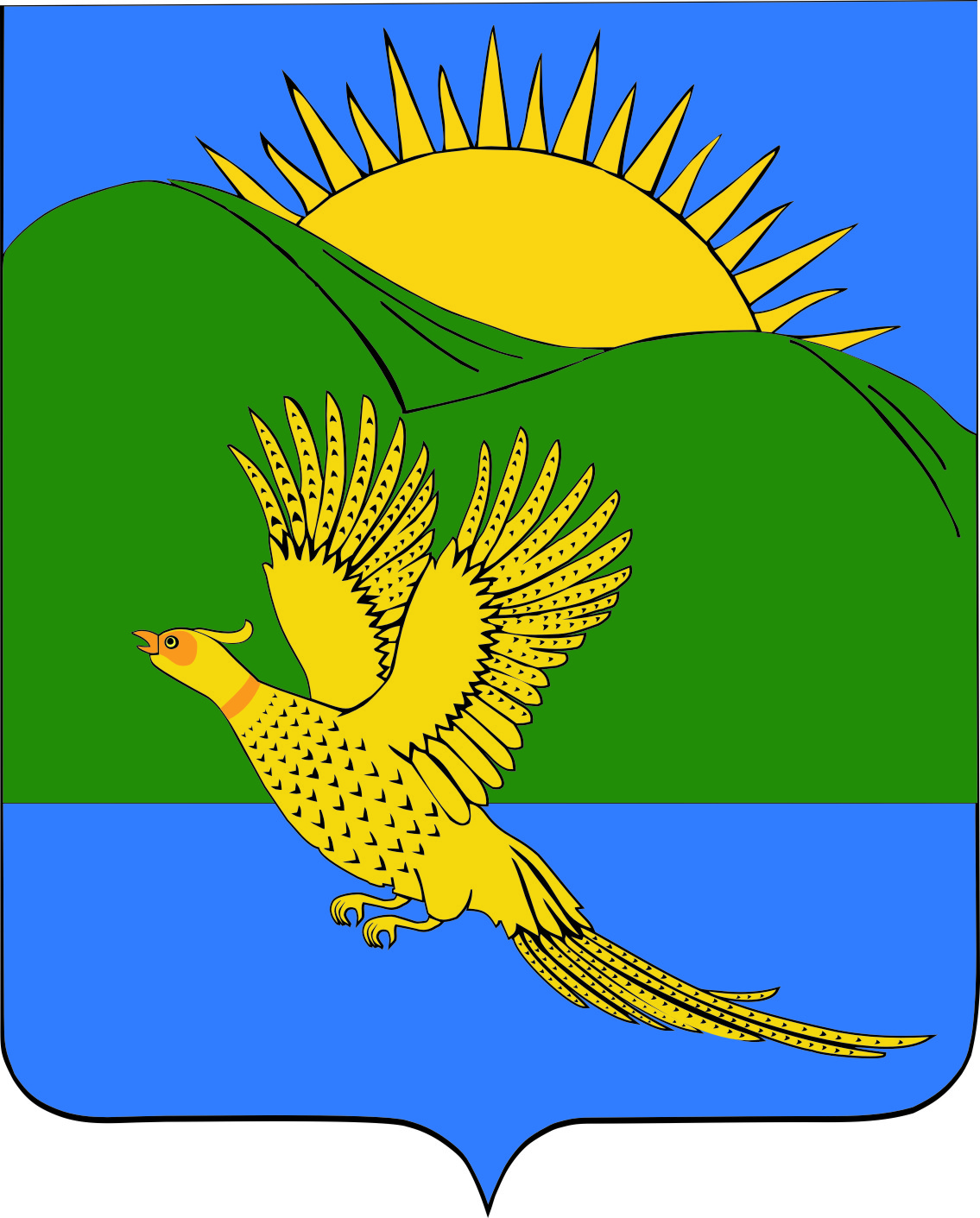 ДУМА ПАРТИЗАНСКОГО МУНИЦИПАЛЬНОГО РАЙОНАПРИМОРСКОГО КРАЯРЕШЕНИЕсело Владимиро-Александровское29.01.2016 											№ 243Руководствуясь ст.14. Жилищного кодекса РФ, Федеральным законом от 06.10.2003 № 131-ФЗ "Об общих принципах организации местного самоуправления в Российской Федерации", Уставом Партизанского муниципального района, Дума Партизанского муниципального района РЕШИЛА:1. Принять муниципальный правовой акт «Об установлении уровня среднемесячного дохода, приходящегося на каждого члена семьи или одиноко проживающего гражданина, и стоимости имущества, находящегося в собственности членов семьи или одиноко проживающего гражданина и подлежащего налогообложению, в целях признания граждан малоимущими и предоставления им жилых помещений  по договорам социального найма в Партизанском муниципальном районе» (прилагается).2. Признать утратившим силу решение Думы Партизанского муниципального района от 23.01.2015 №144 «Об установлении уровня среднемесячного дохода, приходящегося на каждого члена семьи или одиноко проживающего гражданина, и стоимости имущества, находящегося в собственности членов семьи или одиноко проживающего гражданина и подлежащего налогообложению для признания граждан малоимущими в целях предоставления им жилых помещений  по договорам социального найма в Партизанском муниципальном районе».3. Направить муниципальный правовой акт главе Партизанского муниципального района для подписания и официального опубликования.4.  Настоящее решение вступает в силу со дня его принятия.Председатель Думы                                                                                     С.Е.ШерстневМуниципальный правовой актОб установлении уровня среднемесячного дохода, приходящегося на каждого члена семьи или одиноко проживающего гражданина, и стоимости имущества, находящегося в собственности членов семьи или одиноко проживающего гражданина и подлежащего налогообложению, в целях признания граждан малоимущими и предоставления им жилых помещений  по договорам социального найма в Партизанском муниципальном районе(в редакции муниципального правового акта № 308-МПА от 27.05.2021 года)1. Установить уровень среднемесячного дохода, приходящегося на каждого члена семьи или одиноко проживающего гражданина, в целях признания граждан малоимущими для предоставления им по договорам социального найма жилых помещений муниципального жилищного фонда в размере трехкратной величины прожиточного минимума на душу населения, действующего на территории Приморского края.2. Установить стоимость имущества, находящегося в собственности членов семьи или одиноко проживающего гражданина и подлежащего налогообложению, в целях признания граждан малоимущими и предоставления им по договорам социального найма жилых помещений муниципального жилищного фонда в размере десятикратной средней рыночной стоимости одного квадратного метра общей площади жилья, сложившейся на территории Партизанского муниципального района.3. Настоящий муниципальный правовой акт вступает в силу со дня официального опубликования.Глава Партизанского муниципального района					К.К.Щербаков29 января 2016 года №  243  - МПАОб установлении уровня среднемесячного дохода, приходящегося на каждого члена семьи или одиноко проживающего гражданина, и стоимости имущества, находящегося в собственности членов семьи или одиноко проживающего гражданина и подлежащего налогообложению, в целях признания граждан малоимущими и предоставления им жилых помещений  по договорам социального найма в Партизанском муниципальном районе (в редакции решения от 27.05.2021 № 308)Принят решением Думы Партизанского муниципального районаот  29.01.2016 №  243